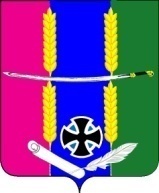 Совет Васюринского сельского поселенияДинского района2 созыв                              РЕШЕНИЕ             12 ноября .                                                                                     №  17                                                                                                                                                                                                                                                                                                                                                                                                                                                                                                                                                                                                                                                                                                                                                                                                                                                                                                                                                                                                                                                                                                                                                                                                                                                                                                                 ст. ВасюринскаяО внесении изменений в решение Совета Васюринского сельского поселения № 252 от 19 декабря 2008 года«О бюджете Васюринского сельского поселенияДинского района на 2009 год»         В соответствии со статьей 67 пункта 3 Устава Васюринского сельского поселения и статьями 4, 6 решения Совета Васюринского сельского поселения «О бюджете Васюринского сельского поселения на 2009 год» Совет Васюринского сельского поселения   р е ш и л:         1. Внести в решение Совета Васюринского сельского поселения Динского района № 252 от 19.12.2008года «О бюджете Васюринского сельского поселения Динского района на 2009 год» следующие изменения:        1). Статью 1 изложить в следующей редакции:        «1. Утвердить основные характеристики бюджета Васюринского сельского поселения на 2008 год:	1) общий объем доходов в сумме 53269,1 тыс. рублей;	2) общий объем расходов в сумме  55485,2 тыс. рублей;»       2)  Статью 4, п 1,2 изложить в следующей редакции:       «4.  Учесть в бюджете Васюринского сельского поселения на 2009 год  объем поступлений  доходов  в суммах  согласно приложению 3 к настоящему решению.              3) Приложение 3 изложить в следующей редакции:                                                                                                              Приложение № 3к  решению Совета Васюринскогосельского поселения от 12 ноября . №  17Поступление доходов в бюджет поселения в 2009 году                                                                                                                                (тыс.рублей)Приложение 5 изложить в следующей редакции:Приложение № 5к  решению Совета Васюринскогосельского поселения от 12ноября  . № 17 Приложение 6 изложить в следующей редакции:Приложение № 6к  решению Совета Васюринскогосельского поселения от 12 ноября  . №  17Распределение расходовбюджета Васюринского сельского поселения на 2009 год по разделам, подразделам, целевым статьям и видам расходов классификации расходов бюджетов Российской Федерации5)  Приложение 8 изложить в следующей редакции:Приложение № 8к  решению Совета Васюринскогосельского поселения от 12  ноября . №  17Глава Васюринского Сельского  поселения                                                                                          С.В. Ганич      6) Приложение 9 изложить в следующей редакции:                                                             Приложение №9    					       	к  решению Совета Васюринского						сельского поселения Динского                                                         	района № 17  от 12 ноября 2009 годаПеречень сельских целевых программ, предусмотренных к финансированию из местного бюджета в 2009 году								          	(тыс. рублей)7) Приложение 10 изложить в следующей редакции:                                                              Приложение №10    					       	к  решению Совета Васюринского						сельского поселения Динского                                                         	района «О внесении изменений в решение                                                                                               «О бюджете Васюринского сельского                                                            поселенитя Динского района на 2009 год»Глава Васюринского сельского поселения                                                                               С.В. Ганич                                                                                                                                                      				Код БКНаименование групп, подгрупп, статей, подстатей, элементов, программ (подпрограмм), кодов экономической классификацииСумма,тыс. руб.1 00 00000 00 0000 0001 01 02000 01 0000 110Налоговые и неналоговые доходыНалог на доходы физических лиц22559,15163,01 05 03000 01 0000 110Единый  сельскохозяйственный  налог1133,01 06 01030 10 0000 110Налог на имущество   физических лиц, зачисляемый  в бюджеты поселений1352,01 06 04000 02 0000 110Транспортный налог1570,01 06 06013 10 0000 110Земельный налог, взимаемый по ставкам,  установленным  в соответствии с подпунктом 1  пункта 1 статьи 394  Налогового кодекса Российской Федерации и применяемым к объектам налогообложения, расположенным в границах поселений 5521,61 06 06023 10 0000 110Земельный налог, взимаемый  по ставкам, установленным в соответствии с подпунктом 2  пункта 1 статьи  394 Налогового кодекса Российской Федерации и применяемым к объектам налогообложения, расположенным в границах поселений1900,02111 05011 10 0021 120Арендная плата и поступления от продажи права на  заключение договоров  аренды за земли  сельскохозяйственного назначения  до разграничения государственной собственности на землю,  расположенных   в  границах  сельских поселений80,01 11 05011 10 0023 120Арендная плата  и поступления  от продажи права на заключение  договоров  аренды за земли  сельских  населенных  пунктов  до разграничения государственной собственности  на землю, расположенных  в границах  сельских поселений766,01 11 05011 10 0024 120Арендная плата и поступления    от продажи права  на заключение договоров аренды за земли промышленности, энергетики, транспорта,  связи и земли иного специального назначения, расположенные в границах сельских поселений, до разграничения государственной  собственности на землю99,51 11 05035 10 0000 120Доходы от сдачи  в аренду   имущества, находящегося   в оперативном   управлении органов   управления  поселения и созданных  ими  учреждений  и в хозяйственном  ведении  муниципальных  унитарных  предприятий269,81 13 03050 10 0000 130Прочие доходы  бюджетов поселений  от   оказания   платных услуг  и компенсации  затрат государства1 14 06014 10 0000 430Доходы от продажи земельных участков, государственная собственность на которые не разграничена и которые расположены в границах поселения4697,01 1805030 10 0000 151Возврат субсидий7,22 00 00000 00 0000 000Безвозмездные  поступления30710,02 02 02000 00 0000 151Субсидии бюджетам субъектов РФ и муниципальных образований30739,32 02 03000 00 0000 151Субвенции бюджетам субъектов РФ и муниципальных образований420,7Итого доходов53269,1РАСПРЕДЕЛЕНИЕ БЮДЖЕТАВасюринского сельского поселения на 2009 год по разделамРАСПРЕДЕЛЕНИЕ БЮДЖЕТАВасюринского сельского поселения на 2009 год по разделамРАСПРЕДЕЛЕНИЕ БЮДЖЕТАВасюринского сельского поселения на 2009 год по разделамРАСПРЕДЕЛЕНИЕ БЮДЖЕТАВасюринского сельского поселения на 2009 год по разделамРАСПРЕДЕЛЕНИЕ БЮДЖЕТАВасюринского сельского поселения на 2009 год по разделамРАСПРЕДЕЛЕНИЕ БЮДЖЕТАВасюринского сельского поселения на 2009 год по разделамРАСПРЕДЕЛЕНИЕ БЮДЖЕТАВасюринского сельского поселения на 2009 год по разделами подразделам функциональной классификации  расходов бюджетов Российской Федерациии подразделам функциональной классификации  расходов бюджетов Российской Федерациии подразделам функциональной классификации  расходов бюджетов Российской Федерациии подразделам функциональной классификации  расходов бюджетов Российской Федерациии подразделам функциональной классификации  расходов бюджетов Российской Федерациии подразделам функциональной классификации  расходов бюджетов Российской Федерациии подразделам функциональной классификации  расходов бюджетов Российской Федерациитыс. рублейтыс. рублей№ п/пНаименованиеРЗПРСумма№ п/пНаименованиеРЗПРСуммаВсего расходов55485,2в том числе:1.Общегосударственные вопросы01007324,4Функционирование высшего должностного лица субъекта РФ и органа местного самоуправления0102443,2Функционирование Правительства Российской Федерации, высших органов исполнительной власти субъектов Российской Федерации, местных администраций01045241,8Обеспечение проведения выборов и референдумов0107356,0Резервные фондыДругие общегосударственные вопросы 01   0112	146,51276,92.Национальная оборона0200421,6Мобилизация и вневойсковая подготовка0203413,6Мобилизационная подготовка экономики02048,03.Национальная безопасность и правоохранительная деятельность0300154,2Предупреждение и ликвидация последствий чрезвычайных ситуаций и стихийных бедствий, гражданская оборона030992,2Другие вопросы в области национальной безопасности и правоохранительной деятельности031462,04.Национальная экономика04002428,0Дорожное хозяйство0409450,0Другие вопросы в области национальной экономики                                                                                                                                    04       121978,05.Жилищно-коммунальное хозяйство050039811,9Коммунальное хозяйство050234002,6Благоустройство05035809,36.Образование0700200,0Молодежная политика и оздоровление детей0707200,07.Культура, кинематография и средства массовой информации08003764,2Культура08013764,28.Здравоохранение и спорт0900240,1Другие вопросы в области здравоохранения, физической культуры и спорта090110,3Спорт и физическая культура 0908229,89.Социальное обеспечение населения100315,010.Межбюджетные трансферты11001125,8Иные межбюджетные трансферты11041125,8№п/пНаименованиеРзПРЦСРВРСумма на годАдминистрация муниципального образования Васюринское сельское поселение55485,2Общегосударственные вопросы01007324,4Функционирование высшего должностного лица субъекта РФ и муниципального образования0102443,2Руководство и управление в сфере установленных функций органов государственной власти субъектов Российской Федерации и органов местного самоуправления0102443,2Глава муниципального образования0102443,2Выполнение функций органами местного самоуправления0102012443,2Функционирование Правительства РФ, высших органов исполнительной  власти субъектов РФ, местных администраций01045241,8Руководство и управление в сфере установленных функций01045241,8Центральный аппарат01044843,5Выполнение функций органами местного самоуправления01040124843,5Глава местной администрации и его заместители0104391,2Выполнение функций органами самоуправления0104012391,2Создание и организация деятельности административных комиссий01047,1Выполнение функций органами местного самоуправления01040127,1Обеспечение проведения выборов и референдумов0107356,0проведение выборов и референдумов01070200000356,0Проведение выборов в представительные органы муниципального образования и главы муниципального образования01070200200356,0Выполнение функций органами местного самоуправления01070200200012356,0Резервные фонды0112    6,5Резервные фонды0112    6,5Резервные фонды местных  администраций0112     6,5Прочие расходы0112013     6,5Другие общегосударственные вопросы01141276,9Руководство и управление в сфере установленных функций органов государственной власти субъектов Российской Федерации и органов местного самоуправления011400200001067,9Обеспечение деятельности подведомственных учреждений          011400299001067,9Выполнение функций бюджетными учреждениями011400299000011067,9целевые программы муниципальных образований0114184,0Сельские целевые программы0114184,0СЦП «О проведении работ по уточнению записей в похозяйственных книгах в сельском поселении на 2009 год»01147950201125,0Прочие расходы01147950201013125,0Сельская целевая программа         «Финансирование расходов по территориальному органу самоуправления по Васюринскому поселению»011484,0Прочие расходы011401384,0Национальная оборона 0200421,6Мобилизационная и вневойсковая подготовка0203413,6Руководство и управление в сфере установленных функций0203413,6Осуществление первичного воинского учета на территориях, где отсутствуют военные комиссариаты0203413,6Выполнение функций органами местного самоуправления0203012413,6Мобилизационная подготовка экономики02048,0020420900008,0Мобилизационная подготовка экономики020420901008,0Реализация государственных функций по мобилизационной подготовке экономики020420901000128,0Национальная безопасность и правоохранительная деятельность0300154,2Защита населения и территории  от чрезвычайных ситуаций природного и техногенного характера, гражданская оборона030992,2Мероприятия по предупреждению и ликвидации последствий чрезвычайных ситуаций и стихийных бедствий 030978,6Предупреждение и ликвидация последствий чрезвычайных ситуаций и стихийных бедствий природного и техногенного характера030978,6Прочие расходы030901378,6Мероприятия по гражданской обороне030913,6Подготовка населения и организаций к действиям в чрезвычайной ситуации в мирное и военное время030913,6Прочие расходы030901313,6Другие вопросы в области национальной безопасности и правоохранительной деятельности031462,0Реализация других функций, связанных с обеспечением национальной безопасности и правоохранительной деятельности031462,0Выполнение функций органами местного самоуправления031401262,0Национальная экономика04002428,0Дорожное хозяйство0409450,0целевые программы муниципальных образований04097950000450,0Сельские целевые программы04097950200450,0Сельская целевая программа «Мероприятия по обеспечению безопасности дорожного движения на 2009год»04097950206450,0Прочие расходы04097950206013450,0Мероприятия в области строительства, архитектору и градостроительства04123380000778,0Прочие расходы04123380000013778,0Другие вопросы в области Национальной экономики                                                                                                                                04121200,0Краевая целевая программа «Государственная поддержка муниципальных образований Краснодарского края по обеспечению подготовки документов территориального планирования» на 2008 – 2010 годы04125221300360,0Прочие расходы04125221300013360,0Целевые программы муниципальных образований 0412840,0Сельские целевые программы0412840,0Сельская целевая программа «Разработка генерального плана Васюринского сельского поселения»0412840,0Прочие расходы0412013840,0Жилищно-коммунальное хозяйство050039812,1Коммунальное хозяйство050234002,6Поддержка коммунального хозяйства05023510000201,0Мероприятия в области коммунального хозяйства0502201,0Прочие расходы0502013201,0Федеральная целевая программа «Социальное развитие села до 2012 года»0502100110313487,0Бюджетные инвестиции0502100110300313487,0Краевая целевая программа «Развитие сельского хозяйства и регулирование рынков сельхоз. продукции, сырья и продовольствия в Краснодарском крае на 2008-2012 годы»0502522430316285,0Бюджетные инвестиции0502522430300316285,0Целевые программы муниципальных образований050279500003964,2Сельские целевые программы050279520003964,2СЦП «Газификация ст. Васюринской на 2009год»05021229,6Прочие расходы   05020131229,6СЦП «Проведение мероприятий по развитию и совершенствованию системы водоснабжения и водоотведения в поселении»05021953,0Бюджетные инвестиции05020031953,0СЦП «Проведение мероприятий по развитию и совершенствованию системы водоснабжения и водоотведения в поселении»0502847,0Прочие расходы0502013847,0Благоустройство05035809,3Благоустройство05033871,7Уличное освещение0503980,0Прочие расходы0503013980,0Строительство и содержание автомобильных дорог  и инженерных сооружений на них в границах городских округов и поселений в рамках благоустройства0503284,6Прочие расходы0503013284,6Озеленение0503393,0Прочие расходы   0503013393,0Прочие мероприятия по благоустройству городских округов и поселений050360005002102,6Прочие расходы   050360005000132102,6Прочие мероприятия по благоустройству городских округов и поселений05036000500111,4Бюджетные инвестиции05036000500003111,4Краевая целевая программа «Ремонт и реконструкция объектов улично-дорожной сети муниципальных образований Краснодарского края» на 2008-2010годы05035224200287,5Бюджетные инвестиции05035224200003287,5Сельские целевые программы05031650,2СЦП «Строительство и реконструкция линий уличного освещения»0503443,4Прочие расходы   0503013443,4СЦП «Ремонт и реконструкция уличной дорожной сети сельских поселений в 2009году»050379502371206,8Прочие услуги050379502370131206,8Образование 0700200,0Молодежная политика и оздоровление   детей0707200,0Организационно-воспитательная работа с молодежью0707200,0Проведение мероприятий  для детей  и молодежи0707200,0Выполнение функций органами местного самоуправления0707012200,0Культура, кинематография и средства массовой информации08003764,2Культура08013764,2Дворцы и дома культуры08013764,2Обеспечение деятельности подведомственных учреждений08012295,0Выполнение функций бюджетными учреждениями08010012295,0Библиотеки08011469,2Обеспечение деятельности подведомственных учреждений08011469,2Выполнение функций бюджетными учреждениями08010011469,2Здравоохранение и спорт0900232,9Другие вопросы в области здравоохранения, физической культуры и спорта090110,3Целевые программы муниципальных образований090110,3Сельские целевые программы090110,3Сельская целевая программа «Поддержка учреждений социальной сферы»090110,3Мероприятия в области здравоохранения090106710,3Спорт и физическая культура0908229,8Физкультурно-оздоровительная работа и спортивные мероприятия0908229,8Мероприятия в области здравоохранения, спорта и физической культуры, туризма0908229,8Выполнение функций органами местного самоуправления0908012229,8Социальное обеспечение населения100315,0Целевые программы муниципальных образований100315,0Сельские целевые программы100315,0Сельская целевая программа «Почетный гражданин Васюринского сельского поселения»1003795022915,0Социальные выплаты1003795022900515,0Межбюджетные трансферты11001125,8Иные межбюджетные трансферты11041152,811043020000550,8Поисковые и аварийно-спасательные учреждения1104550,8Иные межбюджетные трансферты                                      1104017550,8Мероприятия в области строительства,архитектуры и строительства	                  11     04                        471,311043380000575,0Иные межбюджетные трансферты        11043380000017575,0Код Наименование  программыСумма  Всего7461,57950000Целевые программы  муниципальных образований7461,57950200Сельские целевые программы7461,57950202СЦП «Строительство и реконструкция линий уличного освещения»443,47950203СЦП «Строительство ГРП-6»1229,67950204Сельская целевая программа «Разработка генерального плана Васюринского сельского поселения»840,07950205Сельские целевые программыСЦП «Проведение мероприятий по развитию и совершенствованию системы водоснабжения и водоотведения в поселении»2800,07950206Сельская целевая программа «Мероприятия по обеспечению безопасности дорожного движения на 2008год»450,07950000Сельская целевая программа «Выборы главы администрации и депутатов Совета» 320,07950213Сельская целевая программа «Поддержка учреждений социальной сферы»10,37950224Сельская целевая программа «О проведении работ по сверке похозяйственных книг в сельском поселении»125,07950227Сельская целевая программа «Финансирование расходов по территориальному органу самоуправления по Васюринскому поселению»84,07950237Сельская целевая программа «Ремонт и реконструкция улично-дорожной сети сельских поселений в 2009 год»1206,8Источники внутреннего финансирования дефицита  бюджета Васюринского сельского поселения на 2009годИсточники внутреннего финансирования дефицита  бюджета Васюринского сельского поселения на 2009годИсточники внутреннего финансирования дефицита  бюджета Васюринского сельского поселения на 2009год(тыс. рублей)КодНаименование групп, подгрупп, статей, подстатей, элементов, программ (подпрограмм), кодов экономической классификации источников внутреннего финансирования дефицита бюджетаСумма1233Источники внутреннего финансирования дефицита бюджета, всего2210,32210,3000 01 05 00 00 00 0000 000Изменение остатков средств на счетах по учету средств бюджета2210,32210,3000 01 05 00 00 00 0000 500Увеличение остатков средств бюджета  19062,3  19062,3000 01 05 00 00 10 0000 510Увеличение остатков средств на счетах по учету средств бюджета19062,319062,319062,319062,3000 01 05 02 00 10 0000 510Увеличение прочих остатков на счетах по учету средств бюджета19062,319062,319062,319062,3000 01 05 02 01 10 0000 510Увеличение прочих остатков денежных средств бюджета поселения19062,319062,3992 01 05 02 01 10 0000 510Увеличение прочих остатков денежных средств бюджета19062,319062,3000 01 05 00 00 00 0000 600Уменьшение остатков средств бюджета21272,6000 01 05 00 00 10 0000 610      Уменьшение остатков средств на счетах по учету средств бюджета21272,621272,6000 01 05 02 00 05 0000 610Уменьшение прочих остатков средств на счетах по учету средств бюджета21272,621272,6000 01 05 02 01 05 0000 610Уменьшение прочих остатков денежных средств  бюджета 21272,621272,6905 01 05 02 01 05 0000 610Уменьшение прочих остатков денежных средств бюджета поселения21272,6